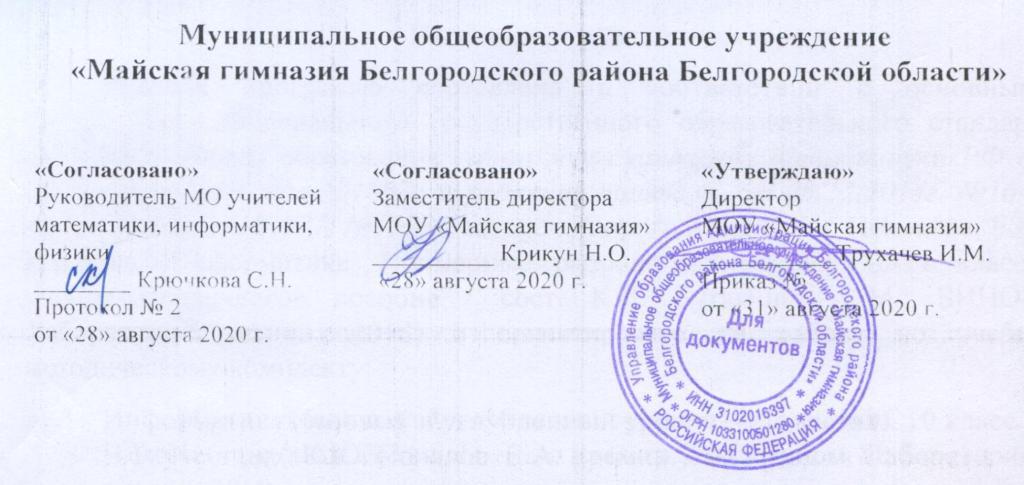 Рабочая программапо учебному предмету «Информатика»среднее общее образование(углубленный уровень)Учитель: Шатило Роман АлександровичПояснительная запискаВ качестве рабочей программы по учебному предмету «Информатика» используется  авторская программа К. Ю. Полякова, Е. А. Еремина (Информатика. Примерные рабочие программы. 10-11 классы: учебно-методическое пособие / сост. К.Л. Бутягина. - М.: БИНОМ. Лаборатория знаний, 2018), разработанная на основе Федерального государственного образовательного стандарта среднего общего образования (утвержден приказом Минобрнауки РФ от 17.05.2012 г.№413, с изменениями от 29.12.2014 г. №1645, от 31.12.2015 г. №1578, от 29.06.2017 года № 613);Примерной образовательной программы СОО, одобренной решением  федерального  учебно- методического объединения по  общему  образованию  (протокол от  28 июня 2016 г. № 2/16-  з).УМК:Информатика (базовый и углубленный уровни) (в 2 частях). 10 класс. Ч.1: учебник /  К.Ю. Поляков, Е.А. Еремин. – М.: Бином. Лаборатория знаний, 2019.Информатика (базовый и углубленный уровни) (в 2 частях). 10 класс. Ч.2: учебник /  К.Ю. Поляков, Е.А. Еремин. – М.: Бином. Лаборатория знаний, 2019.Информатика. 10-11 классы. Базовый и углубленный уровни: методическое пособие / К.Ю. Поляков, Е.А. Еремин.  – М.: БИНОМ. Лаборатория знаний, 2016.Количество часов по программе - 272 ч.Количество контрольных работ -  10.Количество практических работ -  157.Планируемые результаты освоения программыЛичностные, метапредметные и предметные
результаты освоения программы учебного предмета «Информатика»При изучении информатики в соответствии с требованиями ФГОС формируются следующие личностные результаты.Сформированность мировоззрения, соответствующего современному уровню развития науки и общественной практики.Каждая учебная дисциплина формирует определенную составляющую научного мировоззрения. Информатика формирует представления учащихся о науках, развивающих информационную картину мира, вводит их в область информационной деятельности людей. Ученики узнают о месте, которое занимает информатика в современной системе наук, об информационной картине мира, ее связи с другими научными областями. Ученики получают представление о современном уровне и перспективах развития отраслей информационных технологий и телекоммуникационных услуг.Достигается с помощью материалов’. 10 класс. § 1. Информатика и информация. Информация рассматривается как одно из базовых понятий современной науки, наряду с материей и энергией. Рассматриваются различные подходы к понятию информации в философии, кибернетике, биологии.11 класс. § 4. Информация и управление. Раскрывается общенаучное значение понятия системы, излагаются основы системологии.11 класс. § 6. Модели и моделирование. Раскрывается значение информационного моделирования как базовой методологии современной науки.Сформированность навыков сотрудничества со сверстниками, детьми младшего возраста, взрослыми в образовательной, общественно полезной, учебно-исследовательской, проектной и других видах деятельности.Эффективным методом формирования данных качеств является учебно-проектная деятельность. Работа над проектом требует взаимодействия между учениками — исполнителями проекта, а также между учениками и учителем, формулирующим задание для проектирования, контролирующим ход его выполнения, принимающим результаты работы. В завершение работы предусматривается защита проекта перед коллективом класса, которая требует наличия коммуникативных навыков.Достигается с помощью материалов: 11 класс. В конце каждого параграфа присутствуют вопросы и задания, многие из которых ориентированы на коллективное обсуждение, дискуссии, выработку коллективного мнения. В учебниках, помимо заданий для индивидуального выполнения, в ряде разделов содержатся задания проектного характера.Бережное, ответственное и компетентное отношение к физическому и психологическому здоровью как собственному, так и других людей, умение оказывать первую помощь.Все большее время у современных детей занимает работа за компьютером (не только над учебными заданиями). Поэтому для сохранения здоровья важно знакомить учеников с правилами безопасной работы за компьютером, с компьютерной эргономикой.Достигается с помощью материалов: в 10 классе этому вопросу посвящен раздел «Техника безопасности», в котором рассмотрены правила техники безопасности и гигиены при работе на персональном компьютере.Готовность и способность к образованию, в том числе самообразованию, на протяжении всей жизни', сознательное отношение к непрерывному образованию как условию успешной профессиональной и общественной деятельности', осознанный выбор будущей профессии и возможностей реализации собственных жизненных планов.Данное качество формируется в процессе развития навыков самостоятельной учебной и учебно-исследовательской работы учеников. Выполнение проектных заданий требует от ученика проявления самостоятельности в изучении нового материала, в поиске информации в различных источниках. Такая деятельность раскрывает перед учениками возможные перспективы в изучении предмета, в дальнейшей профориентации в этом направлении. В содержании многих разделов учебников рассказывается об использовании информатики и ИКТ в различных профессиональных областях и перспективы их развития.Достигается с помощью материалов: выполнение проектных заданий, возможные темы которых приведены в конце каждого параграфа, требует осознания недостаточности имеющихся знаний, самостоятельного изучения нового для учеников теоретического материала, ориентации в новой предметной (профессиональной) области, поиска источников информации, приближения учебной работы к формам производственной деятельности.В соответствии с требованиями ФГОС формируются следующие метапредметные результаты.Умение самостоятельно определять цели и составлять планы; самостоятельно осуществлять, контролировать и корректировать учебную и внеучебную (включая внешкольную) деятельность; использовать все возможные ресурсы для достижения целей; выбирать успешные стратегии в различных ситуациях.Данная компетенция формируется при изучении информатики в нескольких аспектах, таких как:учебно-проектная деятельность: планирование целей и процесса выполнения проекта и самоконтроль за результатами работы;изучение основ системного анализа: способствует формированию системного подхода к анализу объекта деятельности;алгоритмическая линия курса: алгоритм можно назвать планом достижения цели исходя из ограниченных ресурсов (исходных данных) и ограниченных возможностей исполнителя (системы команд исполнителя).Достигается с помощью материалов: проектные задания в учебниках для 10 и 11 классов.10 класс. Глава 8. Алгоритмизация и программирование.11 класс. Глава 1. Информация и информационные процессы.11 класс. Глава 2. Моделирование.11 класс. Глава 6. Алгоритмизация и программирование.Умение продуктивно общаться и взаимодействовать в процессе совместной деятельности, учитывать позиции другого, эффективно разрешать конфликты.Формированию данной компетенции способствуют следующие аспекты методической системы курса:формулировка многих вопросов и заданий к теоретическим разделам курса стимулирует к дискуссионной форме обсуждения и принятия согласованных решений;ряд проектных заданий предусматривает коллективное выполнение, требующее от учеников умения взаимодействовать; защита работы предполагает коллективное обсуждение ее результатов.Достигается с помощью материалов’, выполнения заданий поискового, дискуссионного содержания.10 класс. § 38. Коллективная работа над документом.11 класс. Глава 4. Создание веб-сайтов.Готовность и способность к самостоятельной информационно-познавательной деятельности, включая умение ориентироваться в различных источниках информации, критически оценивать и интерпретировать информацию, получаемую из различных источников.Информационные технологии являются одной из самых динамичных предметных областей. Поэтому успешная учебная и производственная деятельность в этой области невозможна без способностей к самообучению, к активной познавательной деятельности. Интернет является важнейшим современным источником информации, ресурсы которого постоянно расширяются. В процессе изучения информатики ученики осваивают эффективные методы получения информации через Интернет, ее отбора и систематизации.Достигается с помощью материалов’, выполнение проектных заданий требует самостоятельного сбора информации и освоения новых программных средств.11 класс. § 46. Сеть Интернет.§ 48. Службы Интернета.§ 50. Личное информационное пространство.Владение навыками познавательной рефлексии как осознания совершаемых действий и мыслительных процессов, их результатов и оснований, границ своего знания и незнания, новых познавательных задач и средств их достижения.Формированию этой компетенции способствует методика индивидуального, дифференцированного подхода при распределении практических заданий, которые разделены на три уровня сложности: репродуктивный, продуктивный и творческий. Такое разделение станет для некоторых учеников стимулирующим фактором к переоценке и повышению уровня своих знаний и умений. Дифференциация происходит и при распределении между учениками проектных заданий.Достигается с помощью материалов', деление заданий практической части курса на уровни сложности.Распределение заданий между учениками в проектных и коллективных работах.В соответствии с требованиями ФГОС формируются следующие предметные результаты, которые ориентированы на обеспечение, преимущественно, общеобразовательной и общекультурной подготовки.Сформированность представлений о роли информации и связанных с ней процессов в окружающем мире.Достигается с помощью материалов'. 10 класс. Глава 1. Информация и информационные процессы.Владение навыками алгоритмического мышления и понимание необходимости формального описания алгоритмов.Достигается с помощью материалов'. 10 класс. Глава 8. Алгоритмизация и программирование.§ 51. Алгоритмы.§ 53. Анализ алгоритмов с ветвлениями и циклами.Владение умением понимать программы, написанные на выбранном для изучения универсальном алгоритмическом языке высокого уровня. Владение знанием основных конструкций программирования. Владение умением анализировать алгоритмы с использованием таблиц.Достигается с помощью материалов'. 10 класс. Глава 8. Алгоритмизация и программированиеВладение стандартными приемами написания на алгоритмическом языке программы для решения стандартной задачи с использованием основных конструкций программирования и отладки таких программ.Достигается с помощью материалов: 10 класс. Глава 8. Алгоритмизация и программирование.Использование готовых прикладных компьютерных программ по выбранной специализации.10 класс. Глава 6. Программное обеспечение.11 класс. Глава 3. Базы данных.Глава 8. Обработка изображений.Глава 9. Трехмерная графика.Сформированность представлений о копьютерно-ма- тематических моделях и необходимости анализа соответствия модели и моделируемого объекта (процесса). Сформированность представлений о способах хранения и простейшей обработке данных. Сформированность понятия о базах данных и средствах доступа к ним, умений работать с ними.Достигается с помощью материалов: 11 класс. Глава 2. Моделирование.11 класс. Глава 3. Базы данных.Владение компьютерными средствами представления и анализа данных.Достигается с помощью материалов: 10 класс. Глава 9. Вычислительные задачи.11 класс. Глава 2. Моделирование.Сформированность базовых навыков и умений по соблюдению требований техники безопасности, гигиены и ресурсосбережения при работе со средствами информатизации. Сформированность понимания основ правовых аспектов использования компьютерных программ и работы в Интернете.Достигается с помощью материалов: 10 класс. Техника безопасности.10 класс. Глава 6. Программное обеспечение.Содержание учебного предметаВ содержании предмета «Информатика» в учебниках для 10-11 классов может быть выделено три крупных раздела:I. Основы информатикиТехника безопасности. Организация рабочего места.Информация и информационные процессы.Кодирование информации.Логические основы компьютеров.Компьютерная арифметика.Устройство компьютера.Программное обеспечение.Компьютерные сети.Информационная безопасность.Алгоритмы и программированиеАлгоритмизация и программирование.Решение вычислительных задач.Элементы теории алгоритмов.Объектно-ориентированное программирование.Информационно-коммуникационные технологииМоделирование.Базы данных.Создание веб-сайтов.Графика и анимация.ЗБ-моделирование и анимация.Таким образом, обеспечивается преемственность изучения предмета в полном объеме на завершающей ступени среднего общего образования.10 класс (136 ч), углубленный курсИнформация и информационные процессыИнформатика и информация. Получение информации. Формы представления информации. Информация в природе. Человек, информация, знания. Свойства информации. Информация в технике.Передача информации. Обработка информации. Хранение информации.Структура информации. Таблицы. Списки. Деревья. Графы.Кодирование информацииДискретное кодирование. Знаковые системы. Аналоговые и дискретные сигналы. Дискретизация. Равномерное и неравномерное кодирование. Правило умножения. Декодирование. Условие Фано. Граф Ал. А. Маркова.Алфавитный подход к оценке количества информации.Системы счисления. Перевод целых и дробных чисел в другую систему счисления.Двоичная система счисления. Арифметические операции. Сложение и вычитание степеней числа 2. Достоинства и недостатки.Восьмеричная система счисления. Связь с двоичной системой счисления. Арифметические операции. Применение.Шестнадцатеричная система счисления. Связь с двоичной системой счисления. Арифметические операции. Применение.Троичная уравновешенная система счисления. Двоичноде- сятичная система счисления.Кодирование текстов. Однобайтные кодировки. Стандарт UNICODE.Кодирование графической информации. Цветовые модели. Растровое кодирование. Форматы файлов. Векторное кодирование. Трёхмерная графика. Фрактальная графика.Кодирование звуковой информации. Оцифровка звука. Инструментальное кодирование звука. Кодирование видеоинформации.Логические основы компьютеровЛогические операции «НЕ»,	«И», «ИЛИ». Операция«исключающее ИЛИ». Импликация. Эквиваленция. Штрих Шеффера. Стрелка Пирса.Логические выражения. Вычисление логических выражений. Диаграммы Венна.Упрощение логических выражений. Законы алгебры логики.Логические уравнения. Количество решений логического уравнения. Системы логических уравнений. Синтез логических выражений. Построение выражений с помощью СДНФ. Построение выражений с помощью СКНФ.Множества и логические выражения. Задача дополнения множества до универсального множества.Поразрядные логические операции.Предикаты и кванторы.Логические элементы компьютера. Триггер. Сумматор.Компьютерная арифметикаОсобенности представления чисел в компьютере. Предельные значения чисел. Различие между вещественными и целыми числами. Дискретность представления чисел. Программное повышение точности вычислений.Хранение в памяти целых чисел. Целые числа без знака. Целые числа со знаком. Операции с целыми числами. Сравнение. Поразрядные логические операции. Сдвиги.Хранение в памяти вещественных чисел. Операции с вещественными числами.Как устроен компьютерСовременные компьютерные системы. Стационарные компьютеры. Мобильные устройства. Встроенные компьютеры.Параллельные вычисления. Суперкомпьютеры. Распределенные вычисления. Облачные вычисления.Выбор конфигурации компьютера.Общие принципы устройства компьютеров. Принципы организации памяти. Выполнение программы.Архитектура компьютера. Особенности мобильных компьютеров. Магистрально-модульная организация компьютера. Взаимодействие устройств. Обмен данными с внешним устройствами.Процессор. Арифметико-логическое устройство. Устройство управления. Регистры процессора. Основные характеристики процессора. Система команд процессора.Память. Внутренняя память. Внешняя память. Облачные хранилища данных. Взаимодействие разных видов памяти. Основные характеристики памяти.Устройства ввода. Устройства вывода. Устройства ввода/ вывода.Программное обеспечениеВиды программного обеспечения. Программное обеспечение для мобильных устройств. Инсталляция и обновление программ.Авторские права. Типы лицензий на программное обеспечение. Ответственность за незаконное использование программного обеспечения.Программы для обработки текстов. Технические средства ввода текста. Текстовые редакторы и текстовые процессоры. Поиск и замена. Проверка правописания и грамматики. Компьютерные словари и переводчики. Шаблоны. Рассылки. Вставка математических формул.Многостраничные документы. Форматирование страниц. Колонтитулы. Оглавление. Режим структуры документа. Нумерация рисунков (таблиц, формул). Сноски и ссылки. Гипертекстовые документы. Правила оформления рефератов.Коллективная работа над документами. Рецензирование. Онлайн-офис. Правила коллективной работы.Пакеты прикладных программ. Офисные пакеты. Программы для управления предприятием. Пакеты для решения научных задач. Программы для дизайна и верстки. Системы автоматизированного проектирования.Обработка мультимедийной информации. Обработка звуковой информации. Обработка видеоинформации.Программы для создания презентаций. Содержание презентаций. Дизайн презентации. Макеты. Размещение элементов на слайде. Оформление текста. Добавление объектов. Переходы между слайдами. Анимация в презентациях.Системное программное обеспечение. Операционные системы. Драйверы устройств. Утилиты. Файловые системы.Системы программирования. Языки программирования. Трансляторы. Отладчики. Профилировщики.Компьютерные сетиСтруктуры (топологии) сетей. Обмен данными. Серверы и клиенты.Локальные сети. Сетевое оборудование. Одноранговые сети.Сети с выделенными серверами. Беспроводные сети. Сеть Интернет. Краткая история Интернета. Набор протоколов TCP/IP. Адреса в Интернете. IP-адреса и маски. Доменные имена. Адрес ресурса (URL). Тестирование сети.Службы Интернета. Всемирная паутина. Поиск в Интернете. Электронная почта. Обмен файлами (FTP). Форумы. Общение в реальном времени. Пиринговые сети. Информационные системы. Электронная коммерция. Интернет-магазины. Электронные платежные системы.Личное информационное пространство. Организация личных данных. Нетикет. Интернет и право.Алгоритмизация и программированиеАлгоритмы. Этапы решения задач на компьютере. Анализ алгоритмов. Оптимальные линейные программы. Анализ алгоритмов с ветвлениями и циклами. Исполнитель Робот. Исполнитель Чертежник. Исполнитель Редактор.Введение в язык Python. Простейшая программа. Переменные. Типы данных. Размещение переменных в памяти. Арифметические выражения и операции.Вычисления. Деление нацело и остаток. Вещественные значения. Стандартные функции. Случайные числа.Ветвления. Условный оператор. Сложные условия.Циклические алгоритмы. Цикл с условием. Поиск максимальной цифры числа. Алгоритм Евклида. Циклы с постусловием. Циклы по переменной. Вложенные циклы.Процедуры. Процедуры с параметрами. Локальные и глобальные переменные.Функции. Вызов функции. Возврат нескольких значений. Логические функции.Рекурсия. Ханойские башни. Использование стека. Анализ рекурсивных функций.Массивы. Ввод и вывод массива. Перебор элементов. Алгоритмы обработки массивов. Поиск в массиве. Максимальный элемент. Реверс массива. Сдвиг элементов массива. Срезы массива. Отбор нужных элементов. Особенности копирования списков в языке Python. Сортировка массивов. Метод пузырька (сортировка обменами). Метод выбора.Сортировка слиянием. «Быстрая сортировка». Сортировка в языке Python. Двоичный поиск.Символьные строки. Операции со строками. Поиск в строках. Примеры обработки строк. Преобразование число-строка. Строки в процедурах и функциях. Рекурсивный перебор.Матрицы. Обработка элементов матрицы.Работа с файлами. Неизвестное количество данных. Обработка массивов. Обработка строк.Вычислительные задачиТочность вычислений. Погрешности измерений. Погрешности вычислений.Решение уравнений. Приближенные методы. Метод перебора. Метод деления отрезка пополам. Использование табличных процессоров.Дискретизация. Вычисления длины кривой. Вычисление площадей фигур.Оптимизация. Локальный и глобальный минимумы. Метод дихотомии. Использование табличных процессоров.Статистические расчеты. Свойства ряда данных. Условные вычисления. Связь двух рядов данных.Обработка результатов эксперимента. Метод наименьших квадратов. Восстановление зависимостей. Прогнозирование.Информационная безопасностьПонятие информационной безопасности. Средства защиты информации.Информационная безопасность в мире. Информационная безопасность в России.Вредоносные программы. Заражение вредоносными программами. Типы вредоносных программ. Вирусы для мобильных устройств. Защита от вредоносных программ. Антивирусные программы. Брандмауэры. Меры безопасности.Шифрование. Хэширование и пароли. Современные алгоритмы шифрования. Алгоритм RSA. Электронная цифровая подпись. Стеганография.Безопасность в интернете. Сетевые угрозы. Мошенничество. Шифрование данных. Правила личной безопасности в Интернете.11 класс (136 ч), углубленный курсИнформация и информационные процессыФормула Хартли. Информация и вероятность. Формула Шеннона.Передача данных. Скорость передачи данных. Обнаружение ошибок. Помехоустойчивые коды.Сжатие данных. Алгоритм RLE. Префиксные коды. Алгоритм Хаффмана. Алгоритм LZW. Сжатие с потерями.Информация и управление. Кибернетика. Понятие системы. Системы управления.Информационное общество. Информационные технологии. «Большие данные». Государственные электронные сервисы и услуги. Электронная цифровая подпись. Открытые образовательные ресурсы. Информационная культура.Стандарты в сфере информационных технологий.МоделированиеМодели и моделирование. Иерархические модели. Сетевые модели. Адекватность.Игровые модели. Игровые стратегии. Пример игры с полной информацией. Задача с двумя кучами камней.Модели мышления. Искусственный интеллект. Нейронные сети. Машинное обучение. Большие данные.Этапы моделирования. Постановка задачи. Разработка модели. Тестирование модели. Эксперимент с моделью. Анализ результатов.Моделирование движения. Движение с сопротивлением. Дискретизация. Компьютерная модель.Математические модели в биологии. Модель неограниченного роста. Модель ограниченного роста. Взаимодействие видов. Обратная связь. Саморегуляция.Вероятностные модели. Методы Монте-Карло. Системы массового обслуживания. Модель обслуживания в банке.Базы данныхОсновные понятия. Типы информационных систем. Транзакции. Таблицы. Индексы. Целостность базы данных.Многотабличные базы данных. Ссылочная целостность. Типы связей. Реляционная модель данных. Математическое описание базы данных. Нормализация.Таблицы. Работа с готовой таблицей. Создание таблиц. Связи между таблицами. Запросы. Конструктор запросов. Критерии отбора.Запросы с параметрами. Вычисляемые поля. Запрос данных из нескольких таблиц. Итоговый запрос. Другие типы запросов.Формы. Простая форма. Формы с подчиненными. Кнопочные формы.Отчеты. Простые отчеты. Отчеты с группировкой.Проблемы реляционных баз данных. Нереляционные базы данных.Экспертные системы.Создание веб-сайтовВеб-сайты и веб-страницы. Статические и динамические веб-страницы. Веб-программирование. Системы управления сайтом.Текстовые веб-страницы. Простейшая веб-страница. Заголовки. Абзацы. Специальные символы. Списки. Гиперссылки.Оформление веб-страниц. Средства языка HTML. Стилевые файлы. Стили для элементов.Рисунки, звук, видео. Форматы рисунков. Рисунки в документе. Фоновые рисунки. Мультимедиа.Таблицы. Структура таблицы. Табличная верстка. Оформление таблиц.Блоки. Блочная верстка. Плавающие блоки.XML и XHTML.Динамический HTML. «Живой» рисунок. Скрытый блок. Формы.Размещение веб-сайтов. Хранение файлов. Доменное имя. Загрузка файлов на сайт.Элементы теории алгоритмовУточнение понятия алгоритма. Универсальные исполнители. Машина Тьюринга. Машина Поста. Нормальные алгоритмы Маркова.Алгоритмически неразрешимые задачи. Вычислимые и невычислимые функции.Сложность вычислений. Асимптотическая сложность. Сложность алгоритмов поиска. Сложность алгоритмов сортировки.Доказательство правильности программ. Инвариант цикла. Доказательное программирование.Алгоритмизация и программированиеЦелочисленные алгоритмы. Решето Эратосфена. «Длинные» числа. Квадратный корень.Структуры. Работа с файлами. Сортировка структур.Словари. Алфавитно-частотный словарь.Стек. Использование списка. Вычисление арифметических выражений с помощью стека. Проверка скобочных выражений. Очереди, деки.Деревья. Деревья поиска. Обход дерева. Использование связанных структур. Вычисление арифметических выражений с помощью дерева. Хранение двоичного дерева в массиве. Модульность.Графы. «Жадные» алгоритмы. Алгоритм Дейкстры. Алгоритм Флойда-Уоршелла. Использование списков смежности.Динамическое программирование. Поиск оптимального решения. Количество решений.Объектно-ориентированное программированиеБорьба со сложностью программ. Объектный подход. Объекты и классы. Создание объектов в программе.Скрытие внутреннего устройства.Иерархия классов. Классы-наследники. Сообщения между объектами.Программы с графическим интерфейсом. Особенности современных прикладных программ. Свойства формы. Обработчик событий. Использование компонентов (виджетов). Программа с компонентами. Ввод и вывод данных. Обработка ошибок. Совершенствование компонентов.Модель и представление.Обработка изображенийВвод изображений. Разрешение. Цифровые фотоаппараты. Сканирование. Кадрирование.Коррекция изображений. Исправление перспективы. Гистограмма. Коррекция цвета. Ретушь. Работа с областями. Выделение областей. Быстрая маска. Исправление «эффекта красных глаз». Фильтры.Многослойные изображения. Текстовые слои. Маска слоя.Каналы. Цветовые каналы. Сохранение выделенной области.Иллюстрации для веб-сайтов. Анимация.Векторная графика. Примитивы. Изменение порядка элементов. Выравнивание, распределение. Группировка. Кривые. Форматы векторных рисунков. Ввод векторных рисунков. Контуры в GIMP.Трехмерная графикаПонятие ЗБ-графики. Проекции.Работа с объектами. Примитивы. Преобразования объектов. Системы координат. Слои. Связывание объектов.Сеточные модели. Редактирование сетки. Деление ребер и граней. Выдавливание. Сглаживание. Модификаторы. Логические операции. Массив. Деформация.Кривые. Тела вращения.Отражение света. Простые материалы. Многокомпонентные материалы. Текстуры. UV-проекция.Рендеринг. Источники света. Камеры. Внешняя среда. Параметры рендеринга. Тени.Анимация объектов. Редактор кривых. Простая анимация сеточных моделей. Арматура. Прямая и обратная кинематика. Физические явления.Язык VRML.Тематическое планированиеПланирование учебного материала углубленного курса «Информатики» реализуется в объеме 272 учебных часа (по 4 часа в неделю в 10 и 11 классах).В зависимости от фактического уровня подготовки учащихся учитель может внести изменения в планирование, сократив количество часов, отведенных на темы, хорошо усвоенные в курсе основной школы, и добавив вместо них темы, входящие в углубленный курс.В планировании учитывается, что в начале учебного года учащиеся еще не вошли в рабочий ритм, а в конце года накапливается усталость и снижается восприимчивость к новому материалу. Поэтому наиболее сложные темы, связанные с программированием, предлагается изучать в середине учебного года, как в 10, так и в 11 классе.В то же время курс «Информатика» во многом имеет модульную структуру, и учитель при разработке рабочей программы может менять местами темы программы. В любом случае авторы рекомендуют начинать изучение материала в 10 классе с тем «Информация и информационные процессы» и «Кодирование информации», которые являются ключевыми для всего курса.В соответствии с ФГОС, в планировании предусмотрены резервные часы, которые предназначены для выполнения проектных и исследовательских работ. Содержание этих занятий формируется участниками образовательных отношений.Учебно-методическое и материально-техническое
обеспечение учебной деятельностиПредлагаемая программа составлена в соответствии с требованиями к курсу «Информатика» в соответствии с ФГОС среднего (полного) общего образования.В состав УМК кроме учебников для 10 и 11 классов также входят:программа по информатике;компьютерный практикум в электронном виде с комплектом электронных учебных средств, размещенный на сайте авторского коллектива:http://kpolyakov.spb.ru/school/probook.htm;материалы для подготовки к итоговой аттестации по информатике в форме ЕГЭ, размещенные на сайтеhttp://kpolyakov.spb.гu/school/ege.htm;методическое пособие для учителя;комплект Федеральных цифровых информационно-образовательных ресурсов (http://www.fcior.edu.ru);сетевая методическая служба авторского коллектива для педагогов на сайте издательстваhttp://metodist.Lbz.ru/authors/informatika/7/.Учитель может изменять предлагаемую авторскую учебную программу с учетом специфики региональных условий, образовательного учреждения и уровня подготовленности учеников:вносить изменения в порядок изучения материала;перераспределять учебное время;вносить изменения в содержание изучаемой темы;дополнять требования к уровню подготовки учащихся и т. д.Эти изменения должны быть обоснованы в пояснительной записке к рабочей программе, составленной учителем. В то же время предлагаемая авторская программа может использоваться без изменений, и в этом случае она является также рабочей программой учителя.Для реализации учебного курса «Информатика» необходимо наличие компьютерного класса в соответствующей комплектации:Требования к комплектации компьютерного классаНаиболее рациональным с точки зрения организации деятельности детей в школе является установка в компьютерном классе 13-15 компьютеров (рабочих мест) для школьников и одного компьютера (рабочего места) для педагога.Предполагается объединение компьютеров в локальную сеть с возможностью выхода в Интернет, что позволяет использовать сетевые ЦОР.Минимальные требования к техническим характеристикам каждого компьютера следующие:процессор — не ниже Celeron с тактовой частотой 2 ГГц;оперативная память — не менее 256 Мб;жидкокристаллический монитор с диагональю не менее 15 дюймов;жесткий диск — не менее 80 Гб;клавиатура;мышь;устройство для чтения компакт-дисков (желательно);аудиокарта и акустическая система (наушники или колонки).Кроме того, в кабинете информатики на рабочем месте учителя должны быть принтер, проектор, сканер.Требования к программному обеспечению компьютеровНа компьютерах, которые расположены в кабинете информатики, должна быть установлена операционная система Windows или Linux, а также необходимое программное обеспечение:текстовый редактор (Блокнот или Gedit) и текстовый процессор (Microsoft Word или OpenOffice Writer);табличный процессор (Microsoft Excel или OpenOffice Calc);средства для работы с базами данных (Microsoft Access или OpenOffice Base);графический редактор Gimp (http://gimp.org);редактор звуковой информации Audacity(http: / /audacity. sourceforge. net);программа для ЗD-моделирования Blender(https://www.blender.org/);среда программирования Wing IDE 101(http: / / wingware, com/downloads/wingide-101);и другие программные средства.Приложениеприложение № 1Контрольно-измерительные материалы для 10-11 классов10 классКонтрольная работа № 1 (10 кл)№1.  Между населёнными пунктами A, B, C, D, E, F построены дороги, протяжённость которых приведена в таблице. (Отсутствие числа в таблице означает, что прямой дороги между пунктами нет.)Определите длину кратчайшего пути между пунктами A и F, проходящего через пункт Е и не проходящего через пункт B (при условии, что передвигаться можно только по построенным дорогам). Два раза проходить через один пункт нельзя.№2. На рисунке справа схема дорог Н-ского района изображена в виде графа, в таблице содержатся сведения о длинах этих дорог (в километрах). Так как таблицу и схему рисовали независимо друг от друга, то нумерация населённых пунктов в таблице никак не связана с буквенными обозначениями на графе. Определите длину кратчайшего маршрута между пунктами А и Г. Передвигаться можно только по указанным дорогам.№3. По каналу связи передаются сообщения, содержащие только 4 буквы: Л, Е,Т, О; для передачи используется двоичный код, допускающий однозначное декодирование. Для букв Т, О, Л используются такие кодовые слова: Т – 101, О – 01, Л – 11. Укажите такое кодовое слово для буквы Е, при котором код будет допускать однозначное декодирование, при этом его длина должна быть наименьшей.№4. Артур составляет 5-буквенные коды из букв Е, С, А, У, Л. Каждую букву нужно использовать ровно один раз, при этом нельзя ставить рядом две гласные. Сколько различных кодов может составить Артур?№5. Значение арифметического выражения: 6430 + 2300 – 4 записали в системе счисления с основанием 8. Сколько цифр «7» в этой записи? Контрольная работа №2Логические основы компьютеровПостроить таблицу истинности для заданного логического выражения (можно сначала упростить).Записать и упростить выражение для объединения областей на диаграммеНайти минимальное (максимальное) целое значение A, при котором указанное выражение истинно для всех целых положительных значений x и y.Найти количество решений системы логических уравнений.Построить и упростить логическое выражение по таблице истинности.Построить схему на логических элементах. Упрощать выражение не нужно.Контрольные работы № 3Основы языка программированияС клавиатуры вводится трёхзначное число. Нужно вывести ответ «Да», если все его цифры четные, и ответ «Нет» в остальных случаях. Определите значение переменной s после выполнения  фрагмента программы:Определите значение переменной s после выполнения  фрагмента программы:Определите результат работы функции при входном значении, равном 123456:С клавиатуры вводится трёхзначное число. Нужно вывести ответ «Да», если все его цифры четные, и ответ «Нет» в остальных случаях. Если введено не трёхзначное число, должно быть выведено сообщение «Неверное число».Укажите наименьшее и наибольшее из таких чисел , при вводе которых алгоритм печатает сначала 3, а потом 6:Определите значение переменной s после выполнения  фрагмента программы:Определите результат работы функции входном значении, равном 123456:С клавиатуры вводится целое число от 1 до 1000, обозначающая сумму в рублях. Программа должна напечатать эту сумму прописью, например:двадцать один рубльсто семьдесят три рублядевятьсот пятнадцать рублейНиже записана программа. Получив на вход число , эта программа печатает два числа,  и . Укажите максимальное и минимальное числа, при вводе которых алгоритм печатает сначала 3, а потом 7.Определите значение переменной s после выполнения  фрагмента программы:Определите результат работы функции при входных значениях, равных 123456 и 78901:Контрольная работа №4МассивыВведите массив из 5 элементов с клавиатуры и найдите количество элементов, которые оканчиваются на 8 и делятся на 3.Заполните массив случайными числами в интервале [100,999] и переставьте их по возрастанию средней цифры.Заполните массив случайными числами в интервале [0,1000] и выведите номера всех элементов, которые равны последнему элементу.Введите массив из 5 элементов с клавиатуры и найдите количество элементов, старшая цифра которых равна 8.Заполните массив случайными числами в интервале [100,999] и переставьте их по возрастанию суммы цифр.Заполните массив случайными числами в интервале [0,1000] и выведите номера двух соседних элементов, произведение которых наибольшее.Введите массив из 5 элементов с клавиатуры и найдите количество элементов, запись которых в двоичной системе – палиндром (например, 101012 = 21). Заполните массив случайными числами в интервале [100,999] и переставьте их по возрастанию количества делителей.Заполните массив случайными числами в интервале [0,1000] и выведите номера трёх различных минимальных элементов. Разрешается сделать только один проход по массиву.Контрольная работа №5Символьные строкиС клавиатуры вводится символьная строка. Определите, сколько в ней цифр.С клавиатуры вводится предложение, в котором каждые два слова разделены ровно пробелом. Определите, сколько слов в этом предложении.Напишите функцию, которая удаляет из переданной ей символьной строки все символы '<' и '>'.С клавиатуры вводится символьная строка. Определите, какой символ встречается в ней чаще всего.С клавиатуры вводится предложение, в котором слова разделены пробелами. Определите, сколько слов в этом предложении начинается на букву «а».Напишите функцию, которая удаляет из переданной ей символьной строки все лишние пробелы, заменяя повторяющиеся пробелы на один пробел.С клавиатуры вводится символьная строка. Определите, сколько раз встречается в строке каждый из входящих в нее символов.С клавиатуры вводится предложение, в котором слова разделены пробелами. Определите, сколько слов в этом предложении начинается и заканчивается на одну и ту же букву.Напишите функцию, которая удаляет из переданной ей символьной строки все символы, заключенные в угловые скобки '<' и '>' (вместе с этими скобками).Контрольная работа №6Файлы В каждой строке файла записано три числа, каждое из которых находится в интервале [0,255]. Эти числа обозначают  красную, зелёную и синюю составляющие цвета в цветовой модели RGB. Запишите в другой файл полные коды заданных цветов в виде целых чисел (код цвета = 256·256·R + 256·G + B).В каждой строке файла записано три числа, каждое из которых находится в интервале [0,255]. Эти числа обозначают  красную, зелёную и синюю составляющие цвета в цветовой модели RGB. Запишите в другой файл полные коды заданных цветов в виде целых чисел в шестнадцатеричной системе счисления (цвет (128,255,255) запишется как 80FFFF).В файле записаны данные о результатах сдачи экзаменов по математике, русскому языку и физике. Каждая строка содержит фамилию, имя и три целых числа – количество баллов, набранных участником по каждому предмету:<Фамилия> <Имя> <Математика> <Русский язык> <Физика>Вывести в другой файл данные учеников, которые получили в сумме больше 240 баллов.  Список должен быть отсортирован по убыванию балла. Формат выходных данных: П. Иванов	 284И. Петров 275лассКонтрольная работа №1Помехоустойчивые кодыДля передачи данных используется 8-битовый код, в котором младшие 7 бит – это ASCII-код символа, а старший бит – контрольный бит чётности. Определите коды символов, которые были переданы без ошибок, а ошибочные замените нулями. Используя таблицу ASCII (A – 65, B – 66, …, Z - 90), определите правильно принятые символы. Попытайтесь восстановить известное английское слово, связанное с информатикой, которое пытались передать.   По каналу связи передаются сообщения, содержащие только 4 буквы: А, Б, В, Г. Для кодирования букв А, Б, В используются 5-битовые кодовые слова, приведённые в задании. Для этого набора кодовых слов выполнено такое свойство: любые два слова из набора отличаются не менее чем в трёх позициях. Какое из перечисленных кодовых слов можно использовать для буквы Г, чтобы указанное свойство выполнялось для всех четырёх кодовых слов?7-битовый код Хэмминга для 4-битовых данных (с 3-мя контрольными битами) строится следующим образом.  Биты, номера которых равны степеням двойки – контрольные (это биты 1, 2 и 4, выделенные жёлтым фоном), остальные биты – биты данных:Номера остальных битов раскладываются на сумму степеней двойки, например: 5 = 4 + 1. Разложение справа даёт номера контрольных битов, которые проверяют этот бит данных. Так 5-й бит проверяется контрольными битами 1 и 4.Значение контрольного бита вычисляется как бит чётности для всех битов, которые он контролирует. Например, бит 1 контролирует биты 3, 5 и 7 (выделены голубым фоном, в их разложении есть 1). Пусть четверка данных – это 1100:Тогда контрольный бит 1 – это бит чётности для цепочки 110, он равен 0, поскольку число единиц в блоке – чётное.Задание: используй код Хэмминга, постройте кодовые слова для заданных данных.*Постройте таблицу кодов Хэмминга для всех двоичных кодов, соответствующих числам от 0 до 15. Для этого используйте электронные таблицы (Excel или OpenOffice.Calc). Для вычисления бита чётности примените функцию вычисления остатка от деления, которая в Excel называется ОСТАТ, а в OpenOffice.Calc – MOD.Код Хэмминга позволяет исправить одну ошибку и обнаружить две. Признаком ошибки (или ошибок) служит несовпадение контрольных битов со значением, которые вычислено по полученным битам данных. Например, пусть приняты данныеПо битам данных (с номерами 3, 5, 6 и 7) рассчитываем значения контрольных битов, которые получаются при безошибочной передаче:	бит 1 = (бит 3 + бит 5 + бит 7) mod 2 = (1 + 1 + 0) mod 2 = 0  	бит 2 = (бит 3 + бит 6 + бит 7) mod 2 = (1 + 1 + 0) mod 2 = 0 ≠ 1  	бит 4 = (бит 5 + бит 6 + бит 7) mod 2 = (1 + 1 + 0) mod 2 = 0 ≠ 1 Видим, что полученные значения контрольных битов 2 и 4 не совпадают с вычисленными, поэтому при передаче были ошибки. Если предположить, что была только одна ошибка, то номер ошибочного бита вычисляется как сумма номером несовпавших контрольных битов, в данном примере это 2 + 4 = 6. Таким образом, 6-й бит принят неверно, исправленные данные выглядят так: Это код Хэмминга для числа 11002 = 12.Задание: устройство приняло приведенные в задании 7-битовые блоки, в каждом из которых не более одной ошибки. Восстановите правильные данные и запишите в десятичной системе счисления числовую последовательность, которую пытались передать.* Используя электронные таблицы, автоматизируйте исправление ошибок: при вводе 7-битового кода Хэмминга в некоторой ячейке должен появляться номер ошибочного бита или 0, если ошибок нет.Контрольная работа №2Игровые моделиЗадачи сформулированы в краткой форме. Для полного ответа на каждый вопрос нужно определить выигрывающего игрока, указать его выигрышную стратегию (какой ход ему нужно сделать) и доказать, что эта стратегия ведёт к выигрышу независимо от того, как будет ходить его соперник.Два игрока, Петя и Ваня, играют в следующую игру. Перед игроками лежит куча камней. Игроки ходят по очереди, первый ход делает Петя. За один ход игрок может добавить в кучу один камень или увеличить количество камней в куче в три раза и убрать из кучи 2 камня. Например, имея кучу из 10 камней, за один ход можно получить кучу из 11 или 28 камней. У каждого игрока, чтобы делать ходы, есть неограниченное количество камней. Игра завершается в тот момент, когда количество камней в куче становится не менее 31. Победителем считается игрок, сделавший последний ход, то есть первым получивший кучу, в которой будет 31 или больше камней.В начальный момент в куче было S камней, 1 ≤ S ≤ 30.1. При каких S: 1а) Петя выигрывает первым ходом; 1б) Ваня выигрывает первым ходом?2. Назовите два значения S, при которых Петя может выиграть своим вторым ходом.3. Назовите значение S, при котором у Вани есть стратегия, позволяющая ему выиграть своим первым или вторым ходом.Два игрока, Петя и Ваня, играют в следующую игру. Перед игроками лежит куча камней. Игроки ходят по очереди, первый ход делает Петя. За один ход игрок может добавить в кучу два камня или увеличить количество камней в куче в два раза и убрать из кучи 1 камень. Например, имея кучу из 10 камней, за один ход можно получить кучу из 12 или 29 камней. У каждого игрока, чтобы делать ходы, есть неограниченное количество камней. Игра завершается в тот момент, когда количество камней в куче становится не менее 40. Победителем считается игрок, сделавший последний ход, то есть первым получивший кучу, в которой будет 40 или больше камней.В начальный момент в куче было S камней, 1 ≤ S ≤ 39.1. При каких S: 1а) Петя выигрывает первым ходом; 1б) Ваня выигрывает первым ходом?2. Назовите все значения S, при которых Петя может выиграть своим вторым ходом?3. Назовите все значения S, при которых У Вани есть стратегия, позволяющая ему выиграть своим первым или вторым ходом.Два игрока, Петя и Ваня, играют в следующую игру. Перед игроками лежит куча камней. Игроки ходят по очереди, первый ход делает Петя. За один ход игрок может добавить в кучу три камня или увеличить количество камней в куче в три раза и убрать из кучи 1 камень. Например, имея кучу из 10 камней, за один ход можно получить кучу из 13 или 29 камней. У каждого игрока, чтобы делать ходы, есть неограниченное количество камней. Игра завершается в тот момент, когда количество камней в куче становится не менее 50. Победителем считается игрок, сделавший последний ход, то есть первым получивший кучу, в которой будет 50 или больше камней.В начальный момент в куче было S камней, 1 ≤ S ≤ 49.1. При каких S: 1а) Петя выигрывает первым ходом; 1б) Ваня выигрывает первым ходом?2. Назовите все значения S, при которых Петя может выиграть своим вторым ходом?3. Назовите все значения S, при которых У Вани есть стратегия, позволяющая ему выиграть своим первым или вторым ходом.Контрольная работа №3Проектирование базы данныхВариант 1Рыболов решил хранить сведения о своей добыче в базе данных. Он хочет сохранять следующую информацию о каждой рыбалке: дату, место, погоду, общий вес пойманной рыбы, количество выловленных рыб каждого вида. Помогите рыболову грамотно построить многотабличную базу данных.Вариант 2Строительной фирме нужно хранить в базе данных информацию о составе бригад рабочих (во главе с бригадиром) о том, какая бригада какие заказы выполняла, и сведения о заказах (место, содержание работ, цена). Помогите грамотно построить многотабличную базу данных.№ТемаКоличество часовКоличество часовКоличество часов№ТемаВсего10 класс11 классУглубленный курс, 4 ч/нед. всего 272 чОсновы информатикиУглубленный курс, 4 ч/нед. всего 272 чОсновы информатикиУглубленный курс, 4 ч/нед. всего 272 чОсновы информатикиУглубленный курс, 4 ч/нед. всего 272 чОсновы информатикиУглубленный курс, 4 ч/нед. всего 272 чОсновы информатики1Техника безопасности. Организация рабочего места112Информация и информационные процессы165113Кодирование информации14144Логические основы компьютеров13135Компьютерная арифметика666Устройство компьютера667Программное обеспечение19198Компьютерные сети999Информационная безопасность66Итого907911Алгоритмы и программированиеАлгоритмы и программированиеАлгоритмы и программированиеАлгоритмы и программированиеАлгоритмы и программирование10Алгоритмизация и программирование69442511Решение вычислительных задач8812Элементы теории алгоритмов6613Объектно-ориентированное программирование1212Итого955243Информационно-коммуникационные технологииИнформационно-коммуникационные технологииИнформационно-коммуникационные технологииИнформационно-коммуникационные технологииИнформационно-коммуникационные технологии14Моделирование131315Базы данных111116Создание веб-сайтов151517Графика и анимация9918ЗБ-моделирование и анимация1010Итого58058Резерв29524Итого по всем разделам272136136ABCDEFA24516B23C43D53323E28F1638Вариант 1Вариант 2Вариант 33+5+6Amin(x+2y<A)(x>10)(y20)2+5+6Amin(3x+y<A)(x5)(y>8)2+3+6Amin(3x+2y<A)(x3)(y>10)s = 0k = 0while s < 1024:   s = s + 10  k += 1s:=0;k:=0;while s < 1024 do begin  s:=s+10;  k:=k+1;end;s = 0for k in range(-3,6):  s = s + кs:=0;for k:=-3 to 5 do begin  s:=s+k;end;def qq(x):  s = 0  for i in range(1, 4):    s = s + x % 10    x = x // 10  return sfunction qq(x: integer):integer;var i, s: integer;begin  s:=0;  for i:=1 to 3 do begin    s := s + x mod 10;    x := x div 10;  end;  qq := s;end;x = int(input())L = 0; M = 0while x > 0:  L = L + 1  M = M + x % 10  x = x // 10print(L)print(M)var x, L, M: integer;begin  readln(x);  L:=0; M:=0;  while x > 0 do begin    L:= L + 1;    M:= M + x mod 10;    x:= x div 10;  end;  writeln(L); write(M);end.s = 0for k in range(1,6):  for j in range(1,k+1):    s = s + кs:=0;for k:=1 to 5 do  for j:=1 to k do     s:=s+k;def qq(x):  s = 0  while x > 0:    s = 10*s + x % 10    x = x // 10  return sfunction qq(x: integer):integer;var i, s: integer;begin  s:=0;  while x > 0 do begin    s:= 10*s + x mod 10;    x:= x div 10;  end;  qq:= s;end;x = int(input())L = 0; M = 0while x > 0:  L = L + 1  if x % 2 == 1:    M = M + (x % 10) // 2  x = x // 10print(L)print(M)var x, L, M: integer;begin  readln(x);  L:=0; M:=0;  while x > 0 do begin    L:= L + 1;    if x mod 2 = 1 then      M:= M +          (x mod 10) div 2;    x:= x div 10;  end;  writeln(L); write(M);end.s = 0for к in range(1,6):  for j in range(1,k+1):    for m in range(1,j+1):      s = s + к + j + ms:=0;for k:=1 to 5 do  for j:=1 to k do     for m:=1 to j do       s:=s+k+j+m;def qq(x, y):  s = 0  while x > 0 and y > 0:    s = 10*s + (x+y) % 10    x = x // 10    y = y // 10  return sfunction qq(x,y: integer)         :integer;var i, s: integer;begin  s:=0;  while (x > 0) and (y > 0) do    begin    s:= 10*s + (x+y) mod 10;    x:= x div 10;    y:= y div 10;  end;  qq:= s;end;1234567 12345671100123456701111001234567011111012345670111100